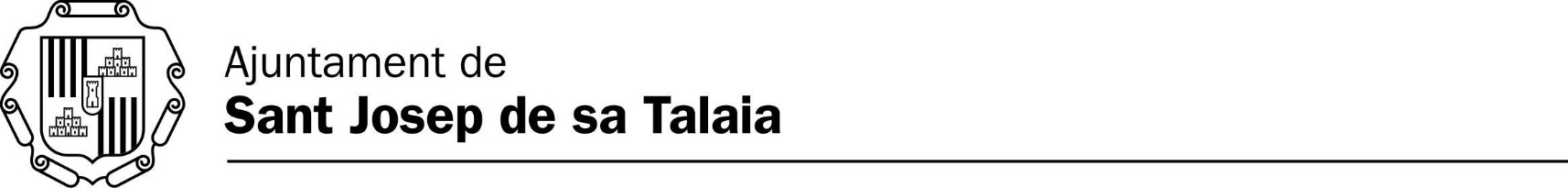 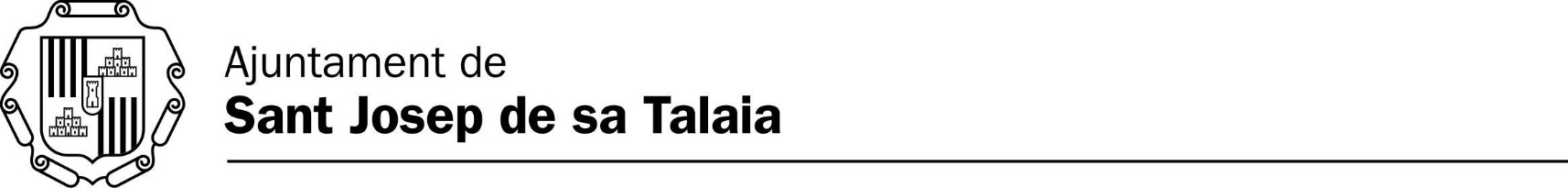 c. Pere Escanellas, 12-16 · 07830 Sant Josep de sa Talaia (Illes Balears) tel. 971 800 125 habitatge@santjosep.org · www.santjosep.orgANNEX 2: AUTORITZACIÓ DE LES PERSONES DE LA UNITAT FAMILIAR MAJORS DE 18 ANYS I TITULARS DEL CONTRACTE DE LLOGUERNom i cognomsDNIAutoritz expressament l’Ajuntament de Sant Josep de sa Talaia a sol·licitar:Informació de caràcter tributari, econòmic o cadastral a l’Agència Tributària Estatal (AET), a l’Agència Tributària de les Illes Balears (AETI), a la Tresoreria General de la Seguretat Social, al cadastre i al padró municipal i que es puguin comprovar i verificar les dades de caràcter personal d’acord amb el que estableix el Reial decret 6/2013, de 8 de febrer, de mesures de simplificació documental dels procediments administratius.Firma:Nom i cognomsDNIAutoritz expressament l’Ajuntament de Sant Josep de sa Talaia a sol·licitar:Informació de caràcter tributari, econòmic o cadastral a l’Agència Tributària Estatal (AET), a l’Agència Tributària de les Illes Balears (AETI), a la Tresoreria General de la Seguretat Social, al cadastre i al padró municipal i que es puguin comprovar i verificar les dades de caràcter personal d’acord amb el que estableix el Reial decret 6/2013, de 8 de febrer, de mesures de simplificació documental dels procediments administratius.Firma:Nom i cognomsDNIAutoritz expressament l’Ajuntament de Sant Josep de sa Talaia a sol·licitar:Informació de caràcter tributari, econòmic o cadastral a l’Agència Tributària Estatal (AET), a l’Agència Tributària de les Illes Balears (AETI), a la Tresoreria General de la Seguretat Social, al cadastre i al padró municipal i que es puguin comprovar i verificar les dades de caràcter personal d’acord amb el que estableix el Reial decret 6/2013, de 8 de febrer, de mesures de simplificació documental dels procediments administratius.Firma: